בראשית פרק טו: "ברית בין הבתרים"מבואבפרק ט"ו אנו לומדים על "ברית בין הבתרים" שנכרתה בין הקב"ה ובין אברהם לדורות. ביחידה זו נלמד על משמעות כריתת הברית.שאלה מכוונות למידה מהי משמעותה המרכזית של ברית בין הבתרים?הבטחת הזרעבראשית טו (א) אַחַר הַדְּבָרִים הָאֵלֶּה הָיָה דְבַר ה' אֶל אַבְרָם בַּמַּחֲזֶה לֵאמֹר אַל תִּירָא אַבְרָם אָנֹכִי מָגֵן לָךְ שְׂכָרְךָ הַרְבֵּה מְאֹד:(ב) וַיֹּאמֶר אַבְרָם אֲדֹנָי ה' מַה תִּתֶּן לִי וְאָנֹכִי הוֹלֵךְ עֲרִירִי וּבֶן מֶשֶׁק בֵּיתִי הוּא דַּמֶּשֶׂק אֱלִיעֶזֶר:(ג) וַיֹּאמֶר אַבְרָם הֵן לִי לֹא נָתַתָּה זָרַע וְהִנֵּה בֶן בֵּיתִי יוֹרֵשׁ אֹתִי:(ד) וְהִנֵּה דְבַר ה' אֵלָיו לֵאמֹר לֹא יִירָשְׁךָ זֶה (אליעזר), כִּי אִם אֲשֶׁר יֵצֵא מִמֵּעֶיךָ הוּא יִירָשֶׁךָ:(ה) וַיּוֹצֵא אֹתוֹ הַחוּצָה וַיֹּאמֶר הַבֶּט נָא הַשָּׁמַיְמָה וּסְפֹר הַכּוֹכָבִים אִם תּוּכַל לִסְפֹּר אֹתָם וַיֹּאמֶר לוֹ כֹּה יִהְיֶה זַרְעֶךָ:(ו) וְהֶאֱמִן בַּה' וַיַּחְשְׁבֶהָ לּוֹ צְדָקָה:עיין בפסוקים א-ו, והסבר בלשונך את הדו-שיח שבין ה' לבין אברהם.רמב"ן בראשית טו, גויש עליך לשאול, שכבר נאמר לו לאברהם (לעיל יג, טו-טז): "כִּי אֶת כָּל הָאָרֶץ אֲשֶׁר אַתָּה רֹאֶה לְךָ אֶתְּנֶנָּה וּלְזַרְעֲךָ עַד עוֹלָם, וְשַׂמְתִּי אֶת זַרְעֲךָ כַּעֲפַר הָאָרֶץ...", ואיך יאמר עתה ואנכי הולך ערירי, והנה בן ביתי יורש אותי - ולמה לא האמין בנבואה הראשונה כאשר יאמין בזאת? והתשובה, כי הצדיקים לא יאמינו בעצמם בחטאם בשגגה, וכתוב (ירמיה יח, ט): "וְרֶגַע אֲדַבֵּר עַל גּוֹי וְעַל מַמְלָכָה לִבְנֹת וְלִנְטֹעַ, ושב הגוי ההוא "וְעָשָׂה הָרַע בְּעֵינַי לְבִלְתִּי שְׁמֹעַ בְּקוֹלִי וְנִחַמְתִּי עַל הַטּוֹבָה אֲשֶׁר אָמַרְתִּי לְהֵיטִיב אוֹתוֹ" - והנה ראה עצמו בא בימים ולא נתקיימה נבואתו, וחשב כי חטאיו מנעו הטוב.עיין בפסוק ג' ובדברי הרמב"ן, וענה:א. מה היה קשה לרמב"ן?ב. כיצד מיישב הרמב"ן את הקושי, וכיצד הוא מסביר את תגובת אברהם "הן לי לא נתת זרע"?"וְהֶאֱמִן בַּה' וַיַּחְשְׁבֶהָ לּוֹ צְדָקָה" (פסוק ו)בראשית טו, ווְהֶאֱמִן בַּה' וַיַּחְשְׁבֶהָ לּוֹ צְדָקָה.ר' יוסף בכור שור, בראשית טו, ו וְהֶאֱמִן בה', וַיַּחְשְׁבֶהָ אברהם להקב"ה צְדָקָה - שצדקה (חסד) עשה עמו שהבטיחו שהיוצא מחלציו יירש הארץ.עיין בפסוק ו ובדברי ר' יוסף בכור שור, וענה:א. "וַיַּחְשְׁבֶהָ לּוֹ", מי חשב על מי מחשבה טובה?ב. "צְדָקָה" - מה הצדקה?הבטחת הארץ בראשית טו (ז) וַיֹּאמֶר אֵלָיו אֲנִי ה' אֲשֶׁר הוֹצֵאתִיךָ מֵאוּר כַּשְׂדִּים לָתֶת לְךָ אֶת הָאָרֶץ הַזֹּאת לְרִשְׁתָּהּ:(ח) וַיֹּאמַר אֲדֹנָי ה' בַּמָּה אֵדַע כִּי אִירָשֶׁנָּה:פסוק ז פותח התגלות חדשה של ה' לאברהם והבטחה נוספת לאברהם, הבטחה זו שנפתחת בלשון מרוממת מאד, ומזכירה את הלשון בה נפתחים עשרת הדברות:ואמנם, בפסוקים אילו אנו למדים על אחד האירועים המכוננים של חומש בראשית "ברית בין הבתרים"סכם: עיין בפסוקים א-ח, וציין אלו שני נושאים עיקריים הבטיח ה' לאברהם?בראשית טו (ז) וַיֹּאמֶר אֵלָיו אֲנִי ה' אֲשֶׁר הוֹצֵאתִיךָ מֵאוּר כַּשְׂדִּים לָתֶת לְךָ אֶת הָאָרֶץ הַזֹּאת לְרִשְׁתָּהּ:(ח) וַיֹּאמַר אֲדֹנָי ה' בַּמָּה אֵדַע כִּי אִירָשֶׁנָּה:(ט) וַיֹּאמֶר אֵלָיו קְחָה לִי עֶגְלָה מְשֻׁלֶּשֶׁת וְעֵז מְשֻׁלֶּשֶׁת וְאַיִל מְשֻׁלָּשׁ וְתֹר וְגוֹזָל:(י) וַיִּקַּח לוֹ אֶת כָּל אֵלֶּה וַיְבַתֵּר אֹתָם בַּתָּוֶךְ וַיִּתֵּן אִישׁ בִּתְרוֹ לִקְרַאת רֵעֵהוּ וְאֶת הַצִּפֹּר לֹא בָתָר:(יא) וַיֵּרֶד הָעַיִט עַל הַפְּגָרִים וַיַּשֵּׁב (ויגרש) אֹתָם אַבְרָם:(יב) וַיְהִי הַשֶּׁמֶשׁ לָבוֹא וְתַרְדֵּמָה נָפְלָה עַל אַבְרָם וְהִנֵּה אֵימָה חֲשֵׁכָה גְדֹלָה נֹפֶלֶת עָלָיו:(יג) וַיֹּאמֶר לְאַבְרָם יָדֹעַ תֵּדַע כִּי גֵר יִהְיֶה זַרְעֲךָ בְּאֶרֶץ לֹא לָהֶם וַעֲבָדוּם וְעִנּוּ אֹתָם אַרְבַּע מֵאוֹת שָׁנָה:(יד) וְגַם אֶת הַגּוֹי אֲשֶׁר יַעֲבֹדוּ דָּן אָנֹכִי וְאַחֲרֵי כֵן יֵצְאוּ בִּרְכֻשׁ גָּדוֹל:(טו) וְאַתָּה תָּבוֹא אֶל אֲבֹתֶיךָ בְּשָׁלוֹם תִּקָּבֵר בְּשֵׂיבָה טוֹבָה:(טז) וְדוֹר רְבִיעִי יָשׁוּבוּ הֵנָּה כִּי לֹא שָׁלֵם עֲוֹן הָאֱמֹרִי עַד הֵנָּה:(יז) וַיְהִי הַשֶּׁמֶשׁ בָּאָה וַעֲלָטָה הָיָה וְהִנֵּה תַנּוּר עָשָׁן וְלַפִּיד אֵשׁ אֲשֶׁר עָבַר בֵּין הַגְּזָרִים הָאֵלֶּה:(יח) בַּיּוֹם הַהוּא כָּרַת ה' אֶת אַבְרָם בְּרִית לֵאמֹר לְזַרְעֲךָ נָתַתִּי אֶת הָאָרֶץ הַזֹּאת...ה' מבטיח לאברהם את ארץ כנען. תגובת אברהם - הוא שואל "בַּמָּה אֵדַע כִּי אִירָשֶׁנָּה?". איך ענה ה' לאברהם על שאלתו? ה' מרגיע את אברהם ע"י כריתת ברית בין הבתרים (חוזה שמחייב את ה'). ה' מצווה את אברהם להכין את טקס כריתת הברית - לקחת בעלי חיים, לבתר אותם, ואז ה' מתגלה לפניו במחזה מעורר אימה. ל"ברית בין הבתרים" יש שני מרכיבים עיקריים: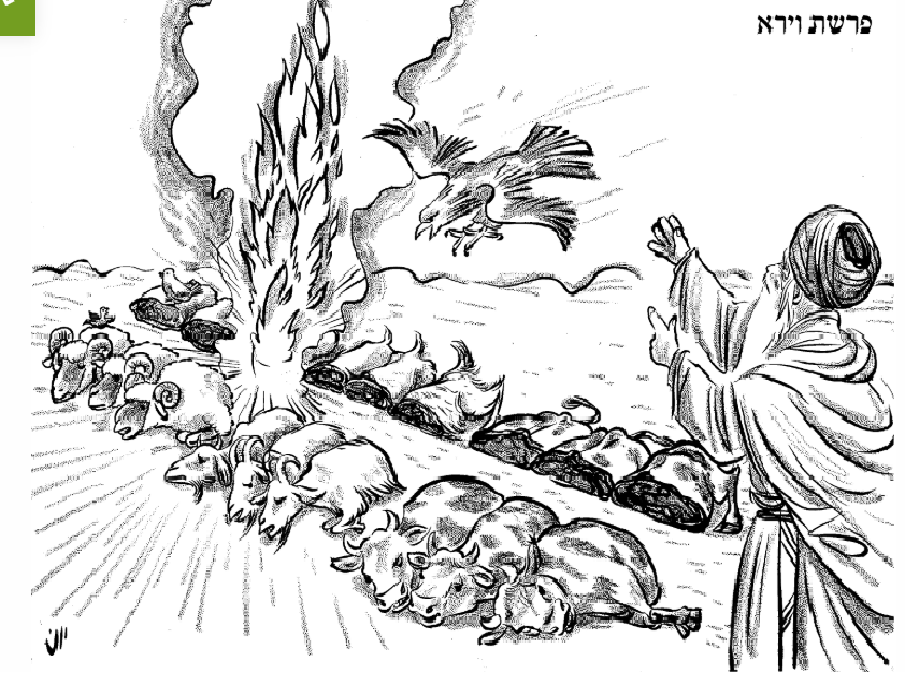 (א) מעשה הבריתהסבר בלשונך את פשט הכתובים של "מעשה הברית".בהכנות לברית אברהם אבינו היה פעיל (פסוקים ט-יא) ואילו בחלק השני, שבו הוא חווה התגלות, הוא פסיבי.הלשון "וְהִנֵה" חוזרת פעמיים בתיאור ומלמדת על עוצמת האירוע וההפתעה שחווה אברהם באירוע גדול זה.המושג "ברית" נגזר ממעשה הזה, בפסוק יח נאמר: "בַּיּוֹם הַהוּא כָּרַת ה' אֶת אַבְרָם בְּרִית". דרך כורתי ברית לחלק בהמה ולעבור בין בתריהבתנ"ך מצאנו עוד אירועים של מעשי הברית שכללו ביתור חיה לשניים ומעבר בין הבתרים. כמו בתיאור הבא:ירמיהו לד(טו) וַתָּשֻׁבוּ אַתֶּם הַיּוֹם וַתַּעֲשׂוּ אֶת הַיָּשָׁר בְּעֵינַי לִקְרֹא דְרוֹר אִישׁ לְרֵעֵהוּ וַתִּכְרְתוּ בְרִית לְפָנַי בַּבַּיִת אֲשֶׁר נִקְרָא שְׁמִי עָלָיו:(טז) וַתָּשֻׁבוּ וַתְּחַלְּלוּ אֶת שְׁמִי וַתָּשִׁבוּ אִישׁ אֶת עַבְדּוֹ וְאִישׁ אֶת שִׁפְחָתוֹ אֲשֶׁר שִׁלַּחְתֶּם חָפְשִׁים לְנַפְשָׁם...  (יז) לָכֵן כֹּה אָמַר ה' אַתֶּם לֹא שְׁמַעְתֶּם אֵלַי לִקְרֹא דְרוֹר אִישׁ לְאָחִיו וְאִישׁ לְרֵעֵהוּ 		הִנְנִי קֹרֵא לָכֶם דְּרוֹר נְאֻם ה' אֶל הַחֶרֶב אֶל הַדֶּבֶר וְאֶל הָרָעָב וְנָתַתִּי אֶתְכֶם לְזַעֲוָה לְכֹל מַמְלְכוֹת הָאָרֶץ:(יח) וְנָתַתִּי אֶת הָאֲנָשִׁים הָעֹבְרִים אֶת בְּרִתִי 		אֲשֶׁר לֹא הֵקִימוּ אֶת דִּבְרֵי הַבְּרִית אֲשֶׁר כָּרְתוּ לְפָנָי הָעֵגֶל אֲשֶׁר כָּרְתוּ לִשְׁנַיִם וַיַּעַבְרוּ בֵּין בְּתָרָיו:(יט) שָׂרֵי יְהוּדָה וְשָׂרֵי יְרוּשָׁלַ‍ִם הַסָּרִסִים וְהַכֹּהֲנִים וְכֹל עַם הָאָרֶץ הָעֹבְרִים בֵּין בִּתְרֵי הָעֵגֶל...בימי צדקיהו, העם כרת ברית עם ה' בבית המקדש לשחרר את העבדים, בטכס כריתת הברית הם ביתרו (חצו) עגל לשנים ועברו בין בתריו. ירמיהו מוכיח את העם שבתחילה הם קיימו את הברית ושחררו את העבדים, אבל בסופו של דבר הם הפרו את הברית - השיבו את העבדים ושיעבדו אותם, ולכן ה' יעניש אותם בחרב דבר ורעב.רש"י בראשית טו, יויבתר אותם -  חלק כל אחד לשני חלקים. אין המקרא יוצא מידי פשוטו: לפי שהיה כורת עמו ברית לשמור הבטחתו להוריש לבניו את הארץ, כדכתיב: "ביום ההוא כרת ה' את אברם ברית" וגו' (פסוק יח). ודרך כורתי ברית לחלק בהמה ולעבור בין בתריה, כמו שנאמר להלן: "העוברים בין בתרי העגל" (ירמיהו ל"ד , יט); ואף כאן: "תנור עשן ולפיד אש אשר עבר בין הגזרים" (פסוק יז) - שלוחו של שכינה שהוא אש. רש"י מפרש, שבתקופת התנ"ך, "דרך כורתי ברית לחלק בהמה ולעבור בין בתריה". א. היכן בתנ"ך נזכר טקס נוסף של כריתת ברית שבו מבתרים חיה לשנים וכורתי הברית עוברים בין בתריה?ב. היכן מצאנו ב"ברית בין הבתרים", ברית בין ה' לבין אברהם, שה' עבר בין בתרי החיות? צטט והסבררשות: במידה ואתה מעוניין לדעת מה המשמעות הסמלית של טקס ביתור בעלי החיים, עיין ברש"י וברמב"ן על פסוקים ט-יב; יז ובעזרת דבריהם ענה על השאלות הבאות:א. מהי משמעות הבהמות שנצטווה אברהם לקחת, ומה משמעות פרטי המעשים שנצטווה לעשות בהם?ב. "אֵימָה חֲשֵׁכָה גְדֹלָה נֹפֶלֶת עָלָיו" - מה משמעות אותה אימה חשכה?ג. "וְהִנֵּה תַנּוּר עָשָׁן וְלַפִּיד אֵשׁ אֲשֶׁר עָבַר בֵּין הַגְּזָרִים הָאֵלֶּה" מה מבטא עניין זה? (ב) ההתגלות וגזירת הגלותבראשית טו (יב) וַיְהִי הַשֶּׁמֶשׁ לָבוֹא וְתַרְדֵּמָה נָפְלָה עַל אַבְרָם וְהִנֵּה אֵימָה חֲשֵׁכָה גְדֹלָה נֹפֶלֶת עָלָיו: (יג) וַיֹּאמֶר לְאַבְרָם יָדֹעַ תֵּדַע כִּי גֵר יִהְיֶה זַרְעֲךָ בְּאֶרֶץ לֹא לָהֶם וַעֲבָדוּם וְעִנּוּ אֹתָם אַרְבַּע מֵאוֹת שָׁנָה:(יד) וְגַם אֶת הַגּוֹי אֲשֶׁר יַעֲבֹדוּ דָּן אָנֹכִי וְאַחֲרֵי כֵן יֵצְאוּ בִּרְכֻשׁ גָּדוֹל:(טו) וְאַתָּה תָּבוֹא אֶל אֲבֹתֶיךָ בְּשָׁלוֹם תִּקָּבֵר בְּשֵׂיבָה טוֹבָה:(טז) וְדוֹר רְבִיעִי יָשׁוּבוּ הֵנָּה כִּי לֹא שָׁלֵם עֲוֹן הָאֱמֹרִי עַד הֵנָּה:רש"י בראשית טו, יבוהנה אימה וגו' - רמז לצרות וחשך של גליות.עוד לפני שהתגלה ה' לאברהם, רש"י מוצא בטקס המצמרר של "ברית בין הבתרים" בפסוק יב, רמז לתוכן הקשה של ההתגלות - גזירת הגלות. מהו הרמז בפסוק? מדוע נגזרה גלות מצרים על ישראל כבר בימי אברהם? לראשונה בתנ"ך אנו מתבשרים על כך שעם ישראל עתיד לצאת לגלות, וגזירה זו נגזרה כבר בימי אברהם אבינו. על פי פשט הפסוקים כאן, גזירת הגלות מוצגת לא כעונש לאברהם, אלא חלק מהמהלך האלוקי המתוכנן לעם ישראל מראש. אך יש מן הפרשנים הציעו טעמים אחרים, מדוע נגזרה גזירת גלות על ישראל כבר בימי אברהם? לפניך אחד הפירושים שכבר נפגשנו עימו, כשלמדנו את פרק יב:רמב"ן יב, יגם יציאתו מן הארץ, שנצטווה עליה בתחילה, מפני הרעב, עוון אשר חטא, כי האלהים ברעב יפדנו ממות. ועל המעשה הזה נגזר על זרעו הגלות בארץ מצרים ביד פרעה. במקום המשפט שמה הרשע והחטא.לפי הרמב"ן, מדוע נגזרה גלות מצרים על ישראל כבר בימי אברהם?ברית בין הבתרים כברית על ההיסטוריה של עם ישראלבשורת הגלות שקיבל אברהם בברית בין הבתרים מלמדת על ההיסטוריה הצפויה לעם ישראל. השלם את הטבלה הבאה ופרט כיצד גזירת הגלות על מרכיביה השונים באה לידי ביטוי בפועל בעתיד?משפט ה' למשעבדי ישראלבראשית טו, ידוְגַם אֶת הַגּוֹי אֲשֶׁר יַעֲבֹדוּ דָּן אָנֹכִי ...רמב"ן בראשית טו ידוהטעם כמו שאמר הכתוב: "וקנאתי לירושלם ולציון קנאה גדולה וקצף גדול אני קוצף על הגויים השאננים אשר אני קצפתי מעט, והמה עזרו לרעה" (זכריה א, יד)... וכן היה במצרים שהוסיפו להרע כי השליכו בניהם ליאור, וימררו את חייהם וחשבו למחות את שמם, וזה טעם דן אנכי - שאביא אותם במשפט, אם עשו כנגזר עליהם או הוסיפו להרע להם...וכן הכתוב אומר בסנחריב "הוי אשור שבט אפי" וגו' "בגוי חנף אשלחנו ועל עם עברתי אצונו" (ישעיהו י, ה). ואמר הכתוב "והוא לא כן ידמה ולבבו לא כן יחשוב כי להשמיד בלבבו". ועל כן הענישו בסוף, כמו שנאמר "והיה כי יבצע ה' את כל מעשהו אפקוד על פרי גודל לבב מלך אשור ועל תפארת רום עיניו" וגו' (שם י, יב)...והרב (הרמב"ם) נתן טעם בספר המדע (הלכות תשובה ו, ה): לפי שלא גזר (ה') על איש ידוע (שישעבד את ישראל אלא רק על העם המצרי) וכל אותם (המצרים שהיו) המריעים לישראל, אילו לא רצה כל אחד מהם - הרשות בידו, לפי שלא נגזר על איש ידוע.עיין בפסוק יד ובדברי הרמב"ן, וענה:א. מה הקושי הרעיוני העולה מספוק יד?ב. רמב"ן מביא שני פירושים המיישבים את הקושי הרעיוני בפסוק יד (את פירושו ואת פירוש הרמב"ם). כתוב בלשונך את שני התשובות שהוא מביא.כריתת הברית על הבטחת הארץבראשית טו (טז) וְדוֹר רְבִיעִי יָשׁוּבוּ הֵנָּה כִּי לֹא שָׁלֵם עֲוֹן הָאֱמֹרִי עַד הֵנָּה:...(יח) בַּיּוֹם הַהוּא כָּרַת ה' אֶת אַבְרָם בְּרִית לֵאמֹר לְזַרְעֲךָ נָתַתִּי אֶת הָאָרֶץ הַזֹּאת מִנְּהַר מִצְרַיִם עַד הַנָּהָר הַגָּדֹל נְהַר פְּרָת:(יט) אֶת הַקֵּינִי וְאֶת הַקְּנִזִּי וְאֵת הַקַּדְמֹנִי:(כ) וְאֶת הַחִתִּי וְאֶת הַפְּרִזִּי וְאֶת הָרְפָאִים:(כא) וְאֶת הָאֱמֹרִי וְאֶת הַכְּנַעֲנִי וְאֶת הַגִּרְגָּשִׁי וְאֶת הַיְבוּסִי: סלפני ההבטחה כאן בפרק טו, ה' כבר הבטיח לאברהם את ארץ ישראל פעמים: (1) בפרק יב, פסוק ז (2) בפרק יג, פסוק טו. מדוע ה' צריך לחזור פעם שלישת על הבטחת הארץ, כאן בסוף פרק טו? (כתוב שני הסברים)גבולות ההבטחהיש לשים לב, שלראשונה אנו למדים על הגבולות הגאוגרפיים של הארץ. כאן מובאים גבולות ההבטחה הרחבים ביותר: מנהר מצרים ועד נהר פרת, גבולות הכוללים שטחים של עשרת עמי כנען.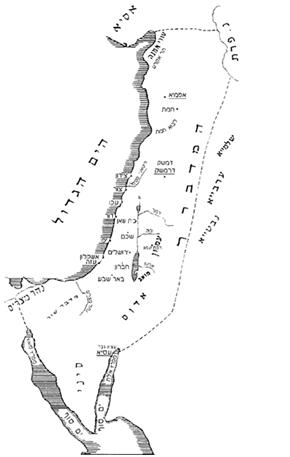 הבטחות ה' לאברהםפס' אמה מבטיח ה' לאברהם?פס' ב-גמהי תגובת אברהם להבטחת ה'?פס' ד-המה מבטיח ה' לאברהם?פס' ומהי תגובת אברהם להבטחת ה'?בראשית טו, זוַיֹּאמֶר אֵלָיו אֲנִי ה' אֲשֶׁר הוֹצֵאתִיךָ מֵאוּר כַּשְׂדִּים לָתֶת לְךָ אֶת הָאָרֶץ הַזֹּאת לְרִשְׁתָּהּ:שמות כ, ב	אָנֹכִי ה' אֱלֹהֶיךָ אֲשֶׁר הוֹצֵאתִיךָ מֵאֶרֶץ מִצְרַיִם מִבֵּית עֲבָדִיםברית בין הבתרים(א) מעשה הבריתפס' ט-יב; יזטקס הכולל ביתור בעלי החיים ע"י אברהם ולפיד אש אשר עובר בין הבתרים.(ב) ההתגלות וגזירת הגלותפס' יג-ידנבואת חלום של אברהם, ושבה הוא מתבשר בעיקר על גזירת הגלות לזרעו, והבטחה שזרעו ישוב לארץ לאחר הגלות.מעשה הבריתבלשונך(ט) וַיֹּאמֶר אֵלָיו 	קְחָה לִי עֶגְלָה מְשֻׁלֶּשֶׁת וְעֵז מְשֻׁלֶּשֶׁת וְאַיִל מְשֻׁלָּשׁ וְתֹר וְגוֹזָל:(י) וַיִּקַּח לוֹ אֶת כָּל אֵלֶּה וַיְבַתֵּר אֹתָם בַּתָּוֶךְ	וַיִּתֵּן אִישׁ בִּתְרוֹ לִקְרַאת רֵעֵהוּ וְאֶת הַצִּפֹּר לֹא בָתָר:(יא) וַיֵּרֶד הָעַיִט עַל הַפְּגָרִים וַיַּשֵּׁב (ויגרש) אֹתָם אַבְרָם:(יב) וַיְהִי הַשֶּׁמֶשׁ לָבוֹא וְתַרְדֵּמָה נָפְלָה עַל אַבְרָם 	וְהִנֵּה אֵימָה חֲשֵׁכָה גְדֹלָה נֹפֶלֶת עָלָיו:(יג-טז) וַיֹּאמֶר לְאַבְרָם יָדֹעַ תֵּדַע...ההתגלות וגזירת הגלות.(יז) וַיְהִי הַשֶּׁמֶשׁ בָּאָה וַעֲלָטָה הָיָה 	וְהִנֵּה תַנּוּר עָשָׁן וְלַפִּיד אֵשׁ אֲשֶׁר עָבַר בֵּין הַגְּזָרִים הָאֵלֶּה:הגזירה על ברית בין הבתריםכיצד הגזירה התקיימה בפועלא"כִּי גֵר יִהְיֶה זַרְעֲךָ בְּאֶרֶץ לֹא לָהֶם וַעֲבָדוּם וְעִנּוּ אֹתָם אַרְבַּע מֵאוֹת שָׁנָה"ב"וְגַם אֶת הַגּוֹי אֲשֶׁר יַעֲבֹדוּ דָּן אָנֹכִי"ג"וְאַחֲרֵי כֵן יֵצְאוּ בִּרְכֻשׁ גָּדוֹל"ד"וְאַתָּה תָּבוֹא אֶל אֲבֹתֶיךָ בְּשָׁלוֹם תִּקָּבֵר בְּשֵׂיבָה טוֹבָה"ה"וְדוֹר רְבִיעִי יָשׁוּבוּ הֵנָּה כִּי לֹא שָׁלֵם עֲוֹן הָאֱמֹרִי עַד הֵנָּה"